Расчет надежности интегральной микросхемыРасчёт надежности интегральной микросхемы заключается в определении среднего времени наработки до отказа. Среднее время наработки до отказа считаем по формуле: , 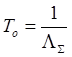 где ЛУ - суммарная интенсивность отказов всех элементов ГИМС. В таблице 5 представлена интенсивность отказов элементов разрабатываемой гибридной интегральной микросхемы Таблица 5 Находим среднее время наработки до отказа: Тср=1/0,0926·10-6=10799136 ч. Полученные результаты свидетельствуют о надежности разрабатываемой микросборки. Расчет надежности схемы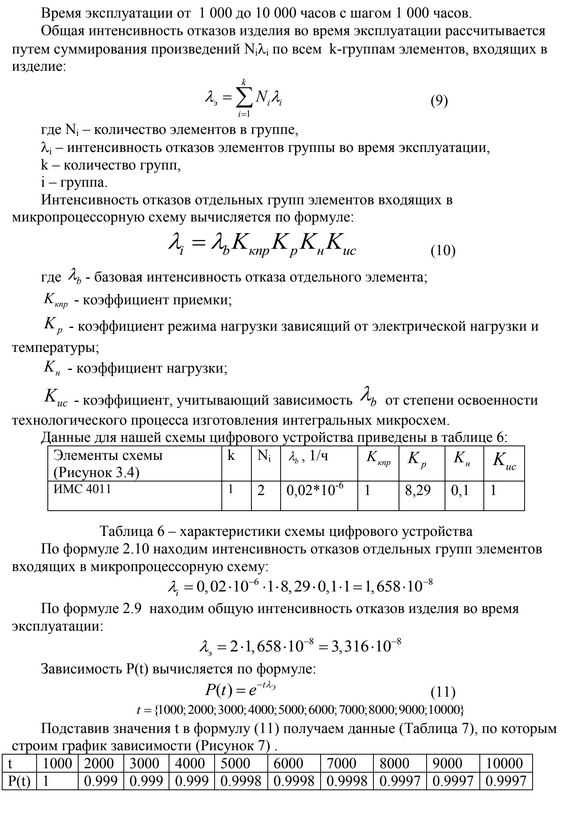 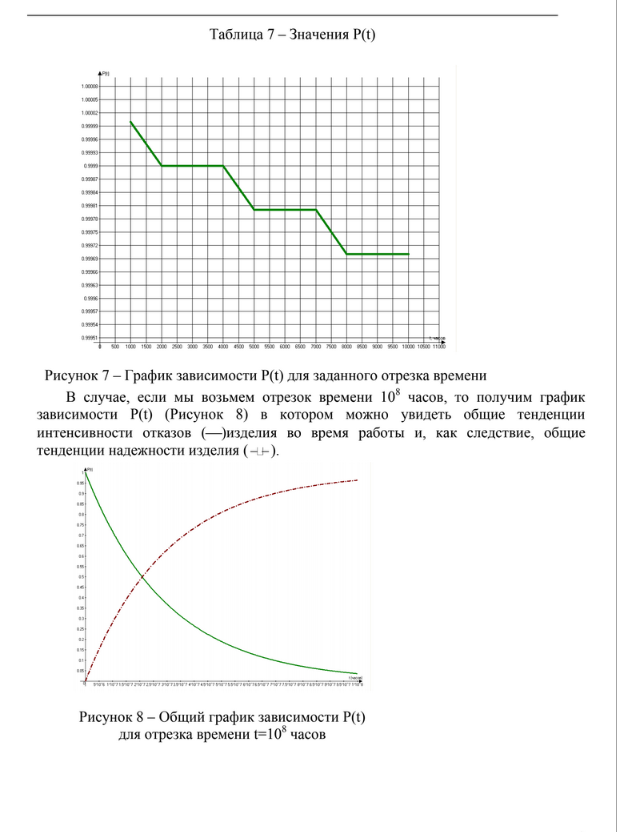 Наименование элемента Кол-во эл-тов, шт. Ni Интен-сивность отказов в нормальном режиме, 1/ч 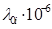 Коэффи-циент нагрузки, kн Темпера-тура, Тi,оС Попра-вочный коэффи-циент, 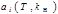 Интенсивность отказов i-го элемента с учетом внешних условий 1/ч 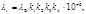 Интенсивность отказов i-го элемента в рабочем режиме 1/ч 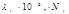 Резисторы плёночные 8 0,0009 0,60 25 0,50 0,00045 0,0036 Конденсаторы керамические 6 0,015 0,70 25 0,30 0,0045 0,027 Микросхема полупроводниковая 1 0,02 1 25 0,5 0,01 0,01 Плата печатной схемы 1 0,070 0,90 25 0,50 0,035 0,035 Пайка печатного монтажа 34 0,001 0,90 25 0,50 0,0005 0,017 Итого: 0,0926 